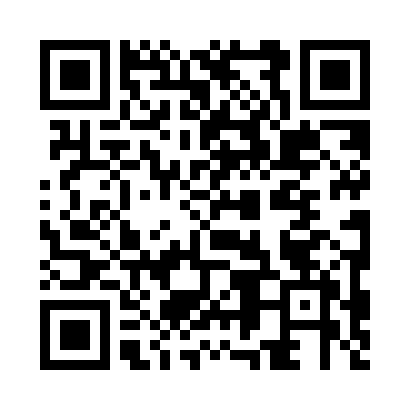 Prayer times for Estremoz, PortugalMon 1 Apr 2024 - Tue 30 Apr 2024High Latitude Method: Angle Based RulePrayer Calculation Method: Muslim World LeagueAsar Calculation Method: HanafiPrayer times provided by https://www.salahtimes.comDateDayFajrSunriseDhuhrAsrMaghribIsha1Mon5:437:141:346:047:549:202Tue5:427:131:346:057:559:213Wed5:407:111:336:057:569:224Thu5:387:101:336:067:579:245Fri5:367:081:336:077:589:256Sat5:347:071:336:077:599:267Sun5:337:051:326:088:009:278Mon5:317:041:326:088:019:289Tue5:297:021:326:098:029:3010Wed5:277:011:326:108:039:3111Thu5:266:591:316:108:049:3212Fri5:246:581:316:118:059:3313Sat5:226:561:316:118:069:3414Sun5:206:551:316:128:079:3615Mon5:186:531:306:128:089:3716Tue5:176:521:306:138:099:3817Wed5:156:511:306:148:109:4018Thu5:136:491:306:148:119:4119Fri5:116:481:296:158:129:4220Sat5:106:461:296:158:139:4321Sun5:086:451:296:168:149:4522Mon5:066:441:296:168:149:4623Tue5:056:421:296:178:159:4724Wed5:036:411:286:178:169:4925Thu5:016:401:286:188:179:5026Fri4:596:381:286:188:189:5127Sat4:586:371:286:198:199:5328Sun4:566:361:286:208:209:5429Mon4:546:351:286:208:219:5530Tue4:536:331:286:218:229:57